Placement Test 2022Student ProfilePlease complete the information and the Placement test and return it in one single Word file to: sccasementm@yahoo.comIf you have done this within the last year you do not need to do so again.Part 1- Personal information         Please complete the following form.Name:Date of Birth:Address:                                                                              Telephone numbers                                          Mobile phoneCity:             					               UF:                                CEP:Email address[es]:University, course(s) and date(s) of graduation (e.g. UnB, International Relations,  2008)Current job or occupation:English studies:  when, where and how did you learn English?  (Name the courses and the length of time/ dates when you studied there)How do you rate your present level of English?Have you spent any time in an English-speaking country?  If so, describe your experiences.Have you used English professionally? If so, how?Do you hold any of the following international certificates?Have you taken either of these exams? If so note the date and your score, if knownHow did you hear about our courses?Have you taken any other courses with us?  If so which course(s)?When (which year)? Placement Test     [type your answers using Word and submit them by email.Please read this message and check the box before you continue:The purpose of this test is to check up on your own level of English.  Please complete the test honestly.
     *Do not use any aids other than a dictionary
     *Do not consult other people.
We reserve the right to cancel the registration of anyone whose English is clearly weaker than the level of their placement test.                                                                                                                                 I accept these conditions               Part 1  Translation  ( Maximum 40 minutes - you may use a dictionary if you want.)    Translate the text below into English.              Centenário: Semana de Arte Moderna de 1922 é celebrada mas também passa por revisão críticaMarco cultural do país é lembrado em lançamento de livros, exposições e em ações que tentam incluir vozes não contempladas no evento originalEm 1952, Manuel Bandeira disse ser “perfeitamente dispensável” comemorar o trigésimo aniversário da Semana de Arte Moderna de 1922: “Se no ano 2022 ainda se lembrarem disso, então sim”. Seria difícil para o poeta imaginar o quanto a Semana se consolidaria na cultura brasileira cem anos depois.Mesmo passando atualmente por uma revisão histórica para incluir outros modernismos que ficaram de fora do evento organizado pela elite cultural paulista no Theatro Municipal entre 11 e 18 de fevereiro de 1922, a Semana chega ao centenário como um dos pilares das transformações que o país atravessou, não somente pela aproximação com as vanguardas internacionais, mas por criar uma nova forma de pensar a sua sociedade.[from an article by Nelson Gobi  in O Globo 5/2/22- slightly adapted]Part 2  Composition   (Maximum l hour)Plan and write a composition of around 250 words on the following topic:Discuss the relationship between hard power and soft power in international relations today.      Remember to use a word file for your answers.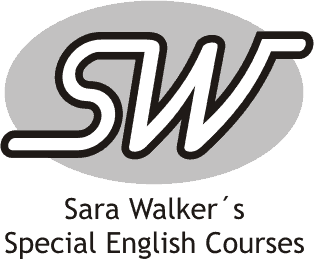 www.sarawalker.com.brsara@sarawalker.com.brsccasementm@yahoo.competer@sarawalker.com.brPublic examinationsAre you a candidate for CACD [diplomacy]d) Other public exams containing English?  (which?)Have you tried CACD before?                          Which year[s]?Did you pass Phase 1-TPS ?                If you reached Phase 3, what was your English mark?What were your main difficulties with CACD?Years (from.... to.....)English course e.g. Cultura Inglesa /Casa Thomas Jefferson (etc) + cityLevel studiedAdvanced/ Very goodReasonable/ GoodWas good, now rather rustyBasic/ intermediateListenSpeakReadWriteExamining boardTestDate & grade [if known]FCECAECPEECPETOEFL[which version? IBT/ CBT/ PBT] IELTS